BEST S.A.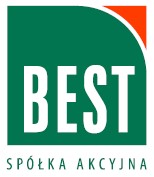 adres korespondencyjny:ul. Stoczniowa 2 82-300 Elbląg WNIOSEK O ROZŁOŻENIE ZADŁUŻENIA NA RATYImię i nazwisko:  ……..…………………………………………………………………………………………………………… Ja niżej podpisana/y…………………………………………………………………………………. proszę o rozłożenie zadłużenia na raty.                                                                 (imię i nazwisko) Deklaruję spłatę zadłużenia w ratach w wysokości.……………………………………………………………………………, płatnych do 	 	                                                                            (kwota raty) ………………………………..……… każdego miesiąca, począwszy od dnia.………………………………………………………… r.       (termin płatności raty)                                                                                      		         (termin płatności 1-wszej raty) ……………………………...……....……………………………………………  (miejscowość, data, czytelny podpis) PESEL: ………………………………………………………………………………………………………… …………………………………………………………………………………………………………Seria i nr dowodu osobistego lub innego dokumentu tożsamości: ………………………………………………………………………………………………………… …………………………………………………………………………………………………………Adres korespondencyjny: …………………………………………………………………………………………………………Nr telefonu: …………………………………………………………………………………………………………Adres e-mail: …………………………………………………………………………………………………………Nr sprawy: …………………………………………………………………………………………………………